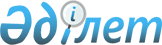 О переименовании улицы Ленина в улицу Абай в селе Кирилловка Айыртауского района Северо-Казахстанской областиРешение акима Украинского сельского округа Айыртауского района Северо-Казахстанской области от 22 апреля 2021 года № 12. Зарегистрировано Департаментом юстиции Северо-Казахстанской области 26 апреля 2021 года № 7332
      В соответствии с подпунктом 4) статьи 14 Закона Республики Казахстан "Об административно-территориальном устройстве Республики Казахстан", пунктом 2 статьи 35 Закона Республики Казахстан "О местном государственном управлении и самоуправлении в Республике Казахстан", с учетом мнения населения села Кирилловка, на основании заключения Северо-Казахстанской областной ономастической комиссии от 29 декабря 2020 года, аким Украинского сельского округа РЕШИЛ:
      1. Переименовать улицу Ленина в улицу Абай в селе Кирилловка Украинского сельского округа Айыртауского района Северо-Казахстанской области.
      2. Контроль за исполнением настоящего решения оставляю за собой.
      3. Настоящее решение вступает в силу со дня его первого официального опубликования.
					© 2012. РГП на ПХВ «Институт законодательства и правовой информации Республики Казахстан» Министерства юстиции Республики Казахстан
				
      аким Украинского сельского округа 

Ж. Мукашев
